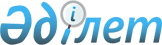 О наименовании и переименовании улиц и переулков города АральскПостановление Аральского районного акимата Кызылординской области от 29 апреля 2016 года № 86-қ и решение Аральского районного маслихата Кызылординской области от 29 апреля 2016 года № 19. Зарегистрировано Департаментом юстиции Кызылординской области 20 мая 2016 года № 5515      В соответствии с Законом Республики Казахстан от 8 декабря 1993 года "Об административно-территориальном устройстве Республики Казахстан" и заключением Кызылординской областной ономастической комиссии от 13 апреля 2016 года № 2, акимат Аральского района ПОСТАНОВЛЯЕТ и Аральский районный маслихат РЕШИЛ:

      1. Переименовать следующие улицы и переулки города Аральск: 

      1) улицу "Дружбы" названием "Достық";

      2) улицу "И.Папанина" именем "Қосмағанбет Сапаров";

      3) улицу "Н.Щорса" именем "Ерденбек Ниетқалиев";

      4) улицу "А.Микояна" именем "Әбдікер Қаюпов";

      5) переулок "Кирова" именем "Ұлдай Есмамбетова";

      6) переулок "40 лет Октября" именем "Алпысбай Медетов";

      7) улицу "Судоверьф" именем "Садылда Көбеков".

      2. Новую улицу, расположенную параллельно с восточной стороны переулка "Ш. Уалиханова" наименовать именем "Жұбанбай Сауытбаев".

      3. Настоящее постановление и решение вводится в действие по истечении десяти календарных дней после дня первого официального опубликования.


					© 2012. РГП на ПХВ «Институт законодательства и правовой информации Республики Казахстан» Министерства юстиции Республики Казахстан
				
      Аким Аральского

Председатель внеочередной

      района

третьей сессии Аральского

районного маслихата

      А.С. Мухимов

Ф. Смагулов

      Секретарь Аральского

      районного маслихата

      Д. Мадинов
